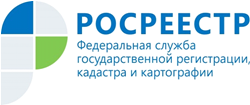 Управление Росреестра по Республике АдыгеяИнформацию о недвижимости можно будет получить на портале госуслугГраждане смогут получить сведения об объектах недвижимости на портале госуслуг. Информация появится в личном кабинете уже в этом году. Решение о расширении функционала сервиса приняло правительство.В личном кабинете гражданин сможет увидеть вид объекта недвижимости и его назначение, дату ввода в эксплуатацию, кадастровый номер и кадастровую стоимость, площадь помещения и его основные характеристики, размер доли в праве собственности.Информация будет выгружаться из Единого государственного реестра недвижимости (ЕГРН). Доступна она будет пока только для ознакомительного просмотра. Заверенные выписки из ЕГРН по-прежнему можно получить онлайн с помощью сайта Росреестра и сервиса подведомственной организации ФГБУ «ФКП Росреестра», а также в офисах МФЦ.Кроме того, на сайте Росреестра доступны два электронных сервиса, предоставляющих открытые данные о недвижимости всем желающим. С помощью сервиса «Справочная информация по объектам недвижимости в режиме online» граждане могут получить доступ к актуальным сведениям об объекте недвижимости по кадастровому номеру или адресу, включая данные о кадастровой стоимости и площади объекта.На Публичной кадастровой карте нужный объект можно найти по кадастровому номеру, расширенному поиску или с помощью интерактивной карты. По каждому объекту недвижимости, данные о котором содержит сервис, можно узнать общую информацию, в том числе площадь, кадастровую стоимость и характеристики объекта.Сведения об объекте недвижимости могут потребоваться гражданам при совершении сделок с недвижимостью, а также при управлении многоквартирными домами. Кроме того, пользователь портала Госуслуг при желании сможет предоставлять такие данные банкам при подаче заявки на кредит. Это упростит процесс оформления займов, поскольку гражданам не потребуется тратить время на запрос и получение бумажных документов.